МУНИЦИПАЛЬНОЕ УЧРЕЖДЕНИЕ«УПРАВЛЕНИЕ ОБРАЗОВАНИЯ» МЕСТНОЙ АДМИНИСТРАЦИИ ЭЛЬБРУССКОГО МУНИЦИПАЛЬНОГО РАЙОНАКАБАРДИНО-БАЛКАРСКОЙ РЕСПУБЛИКИ361624, Кабардино-Балкарская Республика, город Тырныауз, проспект Эльбрусский, №-39Тел.4-39-25, e-mail:obrelbrus@yandex.ru						ПРИКАЗ 22 .04.2021 г. 	                            г.п. Тырныауз                                   № 80Об итогах проведения муниципального этапа Всероссийского профессионального конкурса «Воспитатель года России» в  2021 году     	В соответствии с Положением о муниципальном  этапе Всероссийского профессионального конкурса «Воспитатель года России - 2021»,  с приказам МУ « Управление образования»  от 29.03.2021г. № 55   «О проведении муниципального этапа Всероссийского профессионального конкурса «Воспитатель года России- 2021» , в целях выявления, поддержки и поощрения эффективно работающих педагогов дошкольных  отделений муниципальных образовательных учреждений, повышения их профессионального уровня проведён муниципальный этап Всероссийского конкурса « Воспитатель года России -2021».На основании протоколов жюри муниципального этапа Всероссийского конкурса  « Воспитатель года России -2021»ПРИКАЗЫВАЮ:	I Объявить:1. Победителем муниципального этапа Всероссийского конкурса                                 « Воспитатель года России -2021» Боттаеву Ирину Валерьевну, воспитателя дошкольного отделения № 10 МОУ « СОШ №3» г.п.Тырныауз.                                                                             2. Лауреатами муниципального этапа Всероссийского конкурса «Воспитатель года России- 2021»:- Шогенову Зою Валерьевну, воспитателя дошкольного отделения №1               МОУ « Гимназия №5» г.п.Тырныауз;-Ризаеву Александру Львовну , воспитателя дошкольного отделения                     МОУ  « СОШ» п. Нейтрино;									                        - Рахмонову Мадину Касымовну, воспитателя дошкольного отделения                №7 МОУ «СОШ № 6 им. Героя Советсткого  Союза В. Г. Кузнецова»                                       г. п.Тырныауз;										                   - Согаеву Зухру Назировну , воспитателя дошкольного отделения                       № 5 МОУ «Лицей №1 им. К.С.Отарова» г.п. Тырныауз.II. Победителю  муниципального этапа Всероссийского конкурса «Воспитатель  года России -2021»   определить надбавку  15%  к окладу в течение  следующего учебного года из стимулирующей части фонда оплаты труда ОУ, в которой  работает победитель конкурса.III. Лауреатам  муниципального этапа Всероссийского конкурса «Воспитатель года России -2021»   определить надбавку 10%  к окладу в течение  следующего учебного года из стимулирующей части фонда оплаты труда ОУ, в которой  работает лауреат  конкурса.IV. Выразить персональную благодарность за активное участие в организации и проведении муниципального этапа Всероссийского конкурса «Воспитатель года России-2021»: директору МОУ «Гимназия № 5»                      г.п. Тырныауз Моллаевой Ф.Ч., заместителю директора по ДО МОУ «Гимназии  № 5» г.п. Тырныауз Малкаруковой Ф.И.V.  Объявить благодарность членом жюри  (Джаппуевой А. С., Байсултановой А. С., Жолаевой Т. А.,Гуковой  Е. В., Оразаевой Ф. Л., Хаджиевой А. А., Ризаевой М.Б. )VI. Направить победителя муниципального этапа Всероссийского  конкурса «Воспитатель года России-2021» Боттаеву Ирину Валерьевну, воспитателя дошкольного отделения № 10 МОУ « СОШ № 3» г.п.Тырныауз  для участия в Боттаеву Ирину Валерьевну, воспитателя дошкольного отделения № 10 МОУ « СОШ № 3» г.п.Тырныауз региональном этапе.VII. Контроль  за исполнением данного приказа оставляю за собой.Начальник  управления образования                                      Н.М. АтакуеваМуниципальнэIуэхущIапIэКъэбэрдей-БалъкъэрРеспубликэми Эльбрус муниципальнэкуейм щIэныгъэмкIэ и управленэ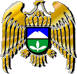 Муниципал учреждениеКъабарты-МалкъарРеспубликаныЭльбрус муниципал районну билимбериу управлениясы